Результаты участия в олимпиадах, конкурсах, фестивалях, соревнованиях.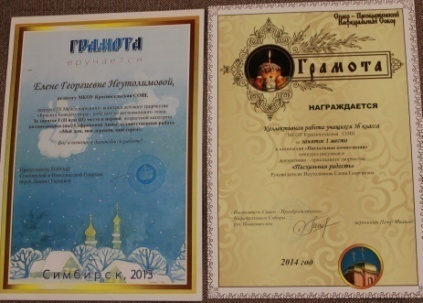 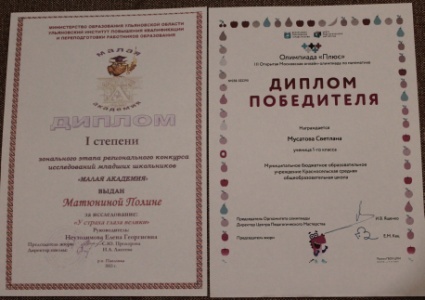 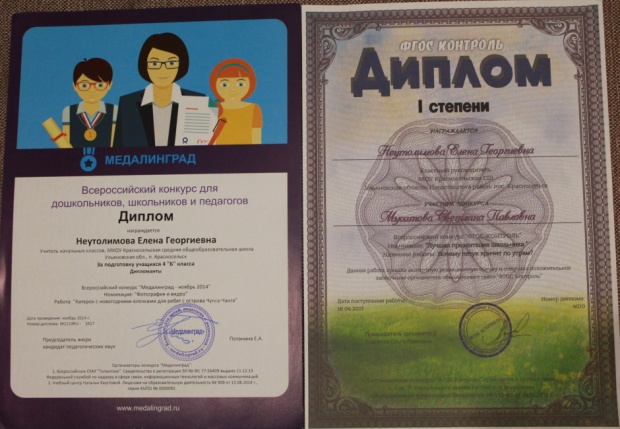 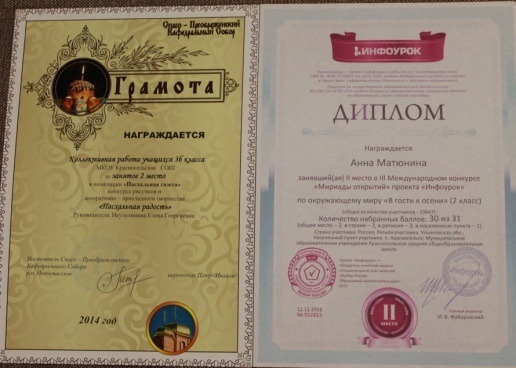 